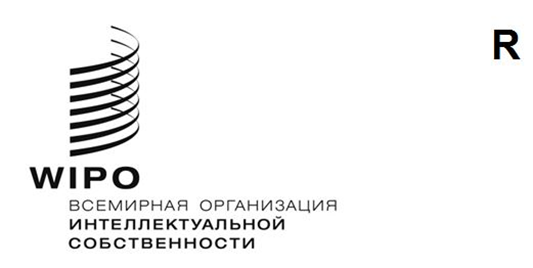 CWS/11/26оригинал: английскийдата: 13 ноября 2023 годаКомитет по стандартам ВОИС (КСВ)Одиннадцатая сессияЖенева, 4–8 декабря 2023 годаПредлагаемый проект вопросника для проведения обследования практики применения стандарта ВОИС ST.91Документ подготовлен руководителем Целевой группы по 3Dрезюме	Стандарт ВОИС ST.91 был принят Комитетом по стандартам ВОИС (КСВ) на девятой сессии.  Руководитель Целевой группы по 3D выносит на утверждение КСВ проект вопросника, призванный дать более четкое понимание масштаба применения указанного стандарта и любых потенциально необходимых изменений на будущее.справочная информация	КСВ на своей шестой сессии принял к сведению предложение Российской Федерации, в котором утверждалось, что бόльшая готовность ведомств интеллектуальной собственности (ВИС) принимать форматы объемных изображений позволит более рационально удовлетворять потребности пользователей, а использование форматов объемных изображений сделает возможным применение более эффективных методов поиска и сравнительного анализа.  В связи с этим была поставлена задача № 61, сформулированная следующим образом:«Подготовить предложение о разработке рекомендаций по трехмерным (3D) моделям и изображениям».На этой же сессии КСВ одобрил создание Целевой группы по 3D для выполнения указанной задачи и назначил Российскую Федерацию ее руководителем 
(см. пункты 141 и 142 документа CWS/6/34.)	На девятой сессии КСВ стандарт ВОИС ST.91 под названием «Рекомендации по цифровым трехмерным (3D) моделям и 3D-изображениям» был принят с целью удовлетворения возникающих потребностей ВИС, пользователей ИС и других заинтересованных сторон (см. пункт 31 документа CWS/9/25).  В этом стандарте содержатся рекомендации в отношении форматов файлов и работы с 3D-объектами при получении, обработке и публикации заявок на права ИС, содержащих 3D-модели, или работы с 3D-изображениями в рамках патентных документов, а также документов, связанных с регистрацией товарных знаков и промышленных образцов.  Стандарт призван помочь выбрать универсальные 3D-форматы для упрощения процедуры подачи заявок в несколько ВИС, сокращения времени обработки, содействия обмену данными между ВИС, гармонизации требований, предъявляемых к заявкам, и подготовки указаний по публикации данных ИС с цифровыми 3D-объектами.	После того как стандарт ST.91 был принят на девятой сессии Комитета, была утверждена следующая измененная формулировка задачи № 61:«Обеспечить необходимый пересмотр и обновление стандарта ВОИС ST.91, включая методы поиска по 3D-моделям и 3D-изображениям».	На десятой сессии Комитет принял к сведению планы Целевой группы разработать и обсудить методы поиска и сравнения визуальных представлений в формате 3D в контектсе обновленной формулировки соответствующей задачи.  Руководитель Целевой группы указал на то, что Группе потребуется больше времени для работы над методами поиска 3D-контента, учитывая текущие исследования и изучение, а также ограниченный опыт многих членов Целевой группы в данной области (см. пункт 122 документа CWS/10/22).  После того как вопрос будет проработан в рамках Целевой группы, согласованное предложение по необходимому обновлению планируется вынести на рассмотрение КСВ на одной из будущих сессий.Предлагаемый вопросник	Целевая группа полагает, что принятый стандарт ВОИС ST.91, будучи сравнительно новым, не нуждается в срочном обновлении или пересмотре, за исключением согласованной редакционной правки, предлагаемой членами Целевой группы.	Однако целесообразно уже сегодня начать собирать информацию о том, насколько широко этот стандарт внедрен и используется ВИС, представителями отрасли и пользователями, а также в какой мере и для каких прав ИС.  В этой связи Целевая группа выносит на рассмотрение и утверждение КСВ на текущей сессии проект соответствующего вопросника, который представлен в приложении к настоящему документу.  Предлагаемый вопросник призван собрать информацию, которая затем может служить ориентиром для дальнейшего обновления и пересмотра стандарта ВОИС ST.91.  Вопросник также привлечет внимание государств-членов к данному стандарту, и они, возможно, пожелают принять участие в работе Целевой группы.	Руководитель Целевой группы также предлагает КСВ обратиться к Секретариату с просьбой направить членам и наблюдателям Комитета циркулярное письмо с приглашением принять участие в опросе, после того как вопросник будет утвержден на текущей сессии Комитета.  Целевая группа проанализирует полученные ответы и доложит о результатах обследования на следующей сессии Комитета.	КСВ предлагается:принять к сведению информацию, изложенную в настоящем документе;рассмотреть и утвердить содержание проекта вопросника, упомянутого в пунктах 6 и 7 (выше) и представленного в приложении к настоящему документу; иобратиться к Секретариату с просьбой направить членам и наблюдателям Комитета циркулярное письмо с предложением принять участие в обследовании, и поручить Целевой группе по 3D доложить о результатах обследования, как указано в пункте 8 (выше).[Приложение следует]